Отчет комитета по физической культуре и спорту Департамента культуры и спорта Нефтеюганского района о проделанной работе за  2018 г.           В соответствии с Федеральным законом от 06.10.2003 №131-ФЗ "Об общих принципах организации местного самоуправления в Российской Федерации" и Федеральным законом от 04.12.2007  №329 ФЗ "О физической культуре и спорте в Российской Федерации", в целях решения вопросов местного значения по обеспечению условий для развития на территориях муниципальных образований физической культуры и массового спорта  комитетом по физической культуре и спорту Департамента культуры и спорта Нефтеюганского района  определены  следующие направления  работы в рамках реализации муниципальной программы "Развитие физической культуры и спорта в Нефтеюганском районе на 2017-2020 годы":Цель: Привлечение к систематическим занятиям физической культурой и спортом  с целью увеличения количества систематически занимающихся физической культурой и спортом      Подпрограмма 1 " Развитие массовой физической культуры и спорта"Задача № 1. Развитие массовой физической культуры и спорта, школьного спорта и массового спорта, спортивной инфраструктуры, обеспечение комплексной безопасности и комфортных условий в учреждениях спорта, пропаганда здорового образа жизни:- проведение районных комплексных спортивно-массовых мероприятий, участие в окружных, региональных, всероссийских и международных соревнованиях в соответствии с календарным планом,  обеспечение комплексной безопасности и комфортных условий в учреждениях спорта (капитальный, текущий ремонт спортивных объектов)        Подпрограмма 2 "Развитие детско-юношеского спорта"Задача № 2. Развитие детско-юношеского спорта:-    участие в окружных, региональных, всероссийских и международных соревнованиях в соответствии с календарным планом, единовременное денежное вознаграждение спортсменам (победителям и призерам), их личным тренерам  по результатам выступлений на всероссийских и международных соревнованиях в соответствии с календарным планом, обеспечение деятельности (оказание услуг)  по  организации дополнительного образования.          ОРГАНИЗАЦИОННАЯ РАБОТА    В соответствии с планом работы Департамента культуры и спорта Нефтеюганского района на 2018 г. комитет по физической культуре и спорту рассматривал следующие вопросы.Рассмотрение вопросов при Заместителе Главы района:- содействие в обеспечении жильем специалистов учреждений спорта в поселениях района (обеспеченность специалистами  физической культуры и спорта учреждений сельских и городского поселений); - участие в проведении  совещаний  по вопросам  межведомственного  сотрудничества и взаимодействия по направлениям; - о плане основных мероприятий в 2018 году;- «О внесении предложений в межмуниципальный комплексный план мероприятий по организации отдыха, оздоровления, занятости детей, подростков и молодежи Нефтеюганского района  на базе учреждений культуры и спорта в летний  период  2018 г.»;- о подготовке подведомственных департаменту  учреждений  к новому учебному году 2018-2019;- о выполнении мероприятий муниципальной программы «Развитие физической культуры и спорта в Нефтеюганском районе на 2017-2020 годы» в 2018 г.;- о подготовке и проведении значимых спортивно-массовых мероприятий согласно ЕКП физкультурных мероприятий и спортивных мероприятий ХМАО-Югры на 2018 г. и календарного плана спортивно-массовых и физкультурно-оздоровительных мероприятий БУ НР ФСО "Атлант" на 2018 г.;-  о ходе реализации плана мероприятий о поэтапном внедрении Всероссийского физкультурно-спортивного комплекса "Готов к труду и обороне" (ГТО) на период 2017-2020 годов на территории МО "Нефтеюганский район";- о работе учреждений дополнительного образования  с одаренными детьми Нефтеюганского района в 2018 году;- о поддержке СО НКО;- о  работе Общественных советов в сфере физической культуры и спорт.                       Рассмотрение вопросов при Директоре департамента:1. О контрольных мероприятиях по исполнению «Муниципальных заданий» учреждениями, подведомственными Департаменту  культуры и спорта Нефтеюганского района в 2018 г.2. О формировании муниципальных заданий учреждений, подведомственных Департаменту культуры и спорта на 2018 год.3. О выполнении муниципальных заданий и планов финансово-хозяйственной деятельности учреждениями, подведомственными  Департаменту культуры и спорта в 2018 году и перспективе их дальнейшего развития.4. О  подготовке проекта бюджета на 2018 год и плановый период на 2019-2020 гг.5. Об организации и проведении летней кампании 2018 года (межведомственное взаимодействие).6. О выполнении МП «Развитие физической культуры и спорта в Нефтеюганском районе на 2017-2020 годы», «Доступная среда Нефтеюганского района на 2017-2020 годы», «Профилактика экстремизма, гармонизация межэтнический и межкультурных отношений в Нефтеюганском районе на 2017-2020 годы».7. О плане работы комитета по культуре, комитета по физической культуре и спорту ДКиС Нефтеюганского района на 2018 год.Рассмотрение в течение года,  совместно с главами  муниципальных образований поселений Нефтеюганского района- о взаимодействии со структурными подразделениями администраций городского и сельских поселений  социальной направленности, координирование совместной работы и вопросов планирования на 2018 год;- организация проверок  в учреждениях культуры и спорта  городского и сельских поселений района с целью соблюдения законодательства и нормативов установленных РФ,  ХМАО-Югры;- совместная работа по взаимодействию с поселенческими учреждениями физкультурно-спортивной направленности;- об исполнении Соглашений по передаче полномочий, установлению показателей деятельности учреждений культуры и спорта (с целью включения в муниципальные задания);- подведение итогов Спартакиады трудящихся Нефтеюганского района «За здоровый образ жизни».     Комитетом по физической культуре и спорту ДКиС НР был сформирован календарный план физкультурно-массовых и спортивных мероприятий Нефтеюганского района на 2019 г. согласно единого календарного плана окружных, межрегиональных, всероссийских и международных физкультурных мероприятий и спортивных мероприятий   ХМАО - Югры на 2019 г. Все спортивные мероприятия проводятся в соответствии с едиными календарными планами спортивных учреждений поселений района.          Важным звеном в физическом воспитании населения района является организация и проведение спортивно-массовых и физкультурно-оздоровительных мероприятий, охватывающих все возрастные категории населения от дошкольников до старшего поколения.                   В  рамках реализации основных целеполагающих направлений работы по созданию условий, ориентирующих граждан на здоровый образ жизни, в том числе привлечение к систематическим занятиям физической культурой и спортом, в 2018 году при содействии и участии комитета была проведена следующая  работа: ОРГАНИЗАЦИЯ ФИЗКУЛЬТУРНО-СПОРТИВНОЙ РАБОТЫ  Комитет по физической культуре и спорту формирует календарный план спортивно-массовых и физкультурно-оздоровительных  мероприятий согласно единого календарного плана ЕКП окружных, межрегиональных, всероссийских и международных физкультурных мероприятий и спортивных мероприятий ХМАО-Югры на предстоящий год по предложениям, направленным федерациями по видам спорта, НРБОУ ДО ДЮСШ "Нептун", НРМОБУ ДО ДЮСШШ им.А.Карпова, БУНР ФСО "Атлант"Сборные команды Нефтеюганского района по различным видам спорта осуществили более 60 выездов за пределы района для участия в Чемпионатах, Первенствах, и Спартакиадах Ханты-Мансийского автономного округа, Тюменской области, России, Международных соревнованиях.Значимые достижения 2018 г.ЗНАЧИМЫЕ МЕРОПРИЯТИЯ:- XIX Международный турнир по шахматам им. А.Е.Карпова - гп. Пойковский (май);- XV Традиционный Международный турнир по вольной борьбе - гп. Пойковский (ноябрь);- Международные соревнования на Кубок Губернатора ХМАО-Югры по гребле на обласах (июль);- II Всероссийский турнир по боксу имени Олимпийского Чемпиона Вячеслава Яновского (ноябрь).ЛИЧНЫЕ ДОСТИЖЕНИЯ:1. Первенство России по пауэрлифтингу (жиму) среди юношей и девушек 14-18 лет, проходившее в г. Москва с 24 по 27 января 2018 года.-  Королев Павел Владимирович – в личном зачете 1 место; - Волбенко Михаил Александрович – в личном зачете 1. 2. Первенство России по пауэрлифтингу (троеборье) среди юношей и девушек 14-18 лет, проходившее в г. Тюмень с 08 по 13 февраля 2018 года.-  Королев Павел Владимирович – в личном зачете 1 место.3. Первенство России по пауэрлифтингу (троеборью классическому) среди юниоров и юниорок 19-23 лет, проходившее в г. Пермь с 10 по 14 марта 2018 года.-  Азизов Нариман Тимурович – в личном зачете 2 место.4. Первенство и Чемпионат Мира по пауэрлифтингу (жим лежа),  проходившие  в г. Почефструм (ЮАР) с 23 по 28 апреля 2018 года.- Королев Павел Владимирович – в личном зачете 1 место.- Волбенко Михаил Александрович – в личном зачете 2 место.5.  Чемпионат России по северному многоборью, проходивший в г. Белоярский с 04 по 10 марта 2018 года.- Шамсутдинов Виталий Александрович – в личном зачете 2 место;- Назаркин Артем Владимирович – в личном зачете 1 место;- Назаркин Артем Владимирович – в личном зачете 3 место;- Сутесов Максим Костантинович – в личном зачете 1 место;- Нигаматуллин Максим Салимьянович - в личном зачете 3 место;В целях привлечения жителей Нефтеюганского района к регулярным занятиям физической культурой и спортом, пропаганды здорового образа жизни, повышение уровня их физической подготовленности и спортивного мастерства учреждениями подведомственных департаменту культуры и спорта ежегодно проводится:1. Спартакиада трудящихся Нефтеюганского района «За здоровый образ жизни» 12 видов – охват  более 880 человек;2.  Спартакиада среди лиц с ограниченными возможностями по 6 видам – охват более 154 человек, в том числе  Фестиваль среди детей с ограниченными возможностями - 63 чел.3. Спартакиада среди семейных команд Нефтеюганского района «Папа, мама, я – дружная спортивная семья» - охват более 33 семей;4. Ежемесячный в поселениях района "День Здоровья", (последнее воскресенье месяца), спортивно-массовые и физкультурно-оздоровительные  мероприятия, приуроченные к праздничным датам, в том числе к Всероссийским спортивным праздникам: "Лыжня России-2018", "Кросс Нации-2018", "День Физкультурника";  За прошедший год проведено  491 спортивно-массовых мероприятий (в том числе выезды на соревнования окружного, всероссийского и международного уровней, участия сборной команды, представителей района в учебно-тренировочных сборах, проведение спортивно-массовых и физкультурно-оздоровительных мероприятий, проведенных в поселениях района за 2018 год) с участием 9179 чел., в том числе более 7000 детей и подростков.Организованы и осуществляют учебно-тренировочный процесс 28 спортивных секций по таким видам спорта как бокс, бильярд, дзюдо,  футбол, баскетбол, волейбол, плавание, пауэрлифтинг, шахматы, лыжные гонки, силовое троеборье, северное многоборье, вольная борьба, хоккей с шайбой, тхэквондо, конный спорт, настольный теннис, рукопашный бой  и т.д. ФИЗИЧЕСКАЯ КУЛЬТУРА И СПОРТ СРЕДИ ЛИЦ С ОГРАНИЧЕННЫМИ ВОЗМОЖНОСТЯМИНа территории Нефтеюганского района проживает 1571 человек с          инвалидностью, из них 123 детей (62 противопоказаны занятия физической культурой и спортом). Всего занимается – 222 чел., Из них детей 6-18 - 69 чел.; 60-79 – 30 чел.В Нефтеюганском районе принята целевая программа Постановлением от 30.10.2016 № 1789-па-нпа-па «Об утверждении муниципальной программы "Доступная среда Нефтеюганского района на 2017-2020 годы" (в редакции от 21.12.2018 №2398-па-нпа»).В Нефтеюганском  районе развитие физической культуры и спорта является одним из приоритетов социальной политики. Важным направлением данной работы является развитие физической культуры и спорта среди инвалидов и лиц с ограниченными возможностями здоровья, в том числе создание для них безбарьерной среды с целью облегчения интеграции через физическую культуру и спорт в социум. В рамках реализации данных  программ создаются условия, обеспечивающие людям с ограниченными возможностями здоровья равные со всеми гражданами возможности в пользовании объектами социальной инфраструктуры, в том числе объектами физической культуры и спорта, всестороннего развития личности и активного участия в общественной, спортивной жизни района. Все учреждения  физической культуры и спорта Нефтеюганского района имеют паспорта доступности. Создаются и улучаются условия, ведется и совершенствуется работа по улучшению и  обеспечению доступности на всех спортивных объектах для инвалидов и лиц с ограниченными физическими возможностями. Дополнительно 3 объекта спорта оборудованы пандусами и поручнями (БУНР ФСО "Атлант" - спортивный комплекс сп. Куть-Ях, спортивный комплекс гп. Пойковский (ледовый дворец "Нефтяник"), НРБОУ ДО ДЮСШ "Нептун" г.п. Пойковский),  7 объектов оборудованы  навесами в зоне входа (кроме с.п. Каркатеевы, сп. Сентябрьский), 1 объект оборудован санитарным узлом и душевой (НРБОУ ДО ДЮСШ "Нептун" г.п. Пойковский), все  спортивные объекты имеют подъездные пути, 1 объект имеет подъемник для инвалидов – колясочников (Ледовый дворец "Нефтяник" г.п. Пойковский). В Нефтеюганском районе работают 8 специалистов, прошедшие обучение по специальному образованию для адаптивной физической культуры.Инвалидам и лицам с ограниченными возможностями здоровья предоставлено свободное посещение на безвозмездной основе спортивных объектов, при занятиях физической культурой и спортом данная категория находится под присмотром и  контролем инструктора - методиста.  Работа по привлечению большего количества инвалидов ведется постоянно. Основными критериями качества предоставляемых услуг и доступности среды для инвалидов являются снижение уровня ограничения жизнедеятельности, выражающейся способностью к самообслуживанию, участие в организации тренировочного процесса, соревновательной деятельности, самостоятельному или с помощью других лиц передвижению, общению. Достигается данное путем проведения реабилитационных мероприятий и способностью среды адаптироваться к возможностям и потребностям жизнедеятельности людей с ограниченными возможностями здоровья. В учреждениях спорта постоянно осуществляется контроль за соблюдением требований доступности для инвалидов и маломобильных групп населения к объектам спорта. Большая часть спортсменов данной категории занимается в гп. Пойковский,  так как инфраструктура спортивных сооружений в этом поселении более развита, чем в других поселениях. В связи с тем, что лицам с ограниченными возможностями здоровья  уделяется повышенное внимание в Ханты-Мансийском автономном округе-Югра, администрацией Нефтеюганского района было принято решение о свободном посещении инвалидами и лиц с ограниченными возможностями здоровья спортивных объектов, при этом всегда при занятиях физической культурой и спортом инвалиды  находятся под присмотром инструкторов - методистов.       Должное внимание уделяется укреплению спортивной материальной базы и оборудования для занятий инвалидами и лиц с ограниченными возможностями здоровья.  Лица данной категории с большим желанием посещают  тренажерный зал, зал для игры в настольный теннис спортивного комплекса гп. Пойковский БУНР ФСО "Атлант", игровой спортивный зал, плавательный бассейн НРБОУ ДО ДЮСШ "Нептун" гп.Пойковский. В настоящее время осуществляется тренировочный процесс среди лиц с ограниченными возможностями здоровья в спортивных секциях по таким видам спорта в поселениях района - г.п. Пойковский (плавание, пауэрлифтинг, бочча, легкая атлетика, плавание, настольный теннис, настольный  бильярд), с.п.Салым (легкая атлетика, настольный теннис), с.п.Сингапай (легкая атлетика, настольный теннис, плавание), с.п.Каркатеевы (пауэрлифтинг, настольный теннис), с.п.Лемпино (легкая атлетика, пауэрлифтинг).   В целях привлечения инвалидов к систематическим занятиям физической культурой и спортом сборная команда активно принимала участие в спортивных мероприятиях различного уровня. Команда Нефтеюганского района участвовала в семи мероприятиях Ханты-Мансийского автономного округа – Югры.ЛИЧНЫЕ ДОСТИЖЕНИЯ:XXI Открытая Спартакиада Югры среди людей с инвалидностью: Бег 100 метров:- Марковская Алина Вячеславовна                3 место- У-Шао-Чжан Александр Владимирович    2 местоБег 400 метров:- У-Шао-Чжан Александр Владимирович    2 местоПрыжок в длину:- Марковская Алина Вячеславовна                1 место- У-Шао-Чжан Александр Владимирович    2 местоМетание копья:- Павлюкевич Андрей Валерьевич                 2 место- Романова Анастасия Игоревна                     1 местоМетание ядра:- Павлюкевич Андрей Валерьевич                 1 место- Дзюба Галина Александровна                      2 место- У-Шао-Чжан Александр Владимирович    1 местоМетание диска:- Павлюкевич Андрей Валерьевич                 1 место- Дзюба Галина Александровна                      2 место- Романова Анастасия Игоревна                     1 местоПауэрлифтинг в весовой категории до 72 кг: - Павлюкевич Андрей Валерьевич                 1 местоОткрытый региональный чемпионат Ханты-Мансийского автономного округа – Югры по легкой атлетике в закрытом помещении среди людей с инвалидностью.Бег 60 метров:Марковская Алина 1 местоЛанчуков Дмитрий 1 местоКостылин Александр 2 местоУ-Шао-Чжан Александр 3 местоБег 400 метров:Костылин Александр 1 местоПрыжок в длинну:Марковская Алина 1 местоКостылин Александр 2 местоЛанчуков Дмитрий 2 местоКун Роберт 3 местоЯдро:Костылин Александр 1 местоУ-Шао-Чжан Александр 3 местоЛанчуков  Дмитрий 2 местоКун Роберт 1 местоДзюба Галина  1 местоПавлюкевич Андрей 3 местоРАБОТА СО СРЕДСТВАМИ МАССОВОЙ ИНФОРМАЦИЕЙНа официальном сайте администрации Нефтеюганского района в разделе социально-культурная деятельность имеется вкладка «Спорт», на которой освещаются все спортивные события.Комитет по физической культуре и спорту взаимодействует  со средствами массовой информации  (районным телевидением "Сибирь", "Интелком" и районной газетой "Югорское обозрение"), осуществляется информирование населения о проводимых спортивных мероприятиях района. Активно освещается спортивная жизнь учащихся на сайтах: НРБОУ ДО ДЮСШ "Нептун", НРМОБУ ДО ДЮСШШ им.А.Карпова. Информация о проводимых спортивно-массовых мероприятиях вывешивается на информационных стендах во всех спортивных учреждениях района. В 2018 году было опубликовано более 130 статей о проведенных спортивно-массовых мероприятий на территории Нефтеюганского района и участия спортсменов района на Окружных, Всероссийских и Международных мероприятиях, на телевидении было показано более 277 видеороликов, на сайте администрации размещено более 131 спортивных материалов.Комитет по  физической культуре и спорту организовал сбор  и обработку ежедневной спортивной информации для освещения в средствах массовой информации.РАБОТА С ФИЗКУЛЬТУРНЫМИ КАДРАМИ      Всего штатных работников на 01.01.2019 г. 128 человек, спортивные учреждения Нефтеюганского района обеспечены на 100% физкультурными кадрами.   В течение всего  года проводилась работа по повышению квалификации специалистов. Курсы повышения квалификации прошли 14 чел по следующим темам:-  «Обучение должностных лиц и специалистов ГО и РСЧС организаций по ГО и защите от ЧС»; - «Обучение по охране труда и проверка знаний требований охраны труда работников организаций»;- «Антитеррористическая защищенность объектов (территорий)»;- «Пожарно-технический минимум для руководителей и ответственных за пожарную безопасность в учреждениях (офисах)»;- «Специалист в сфере противодействию коррупции и предупреждения коррупционных рисков»;- «Современные технологии противодействия коррупции в системе образования»;Комитет по физической культуре и спорту оказывает методическую помощь, организационное и методическое сопровождение для разработки новых форм спортивно-массовых и физкультурно-оздоровительных мероприятий с учетом рекомендаций Министерства по физической культуре и спорту РФ, Департамента спорта Югры и опыта работы новых форм спортивной и физкультурно-оздоровительной работы среди различных категорий населения и возрастов, размещенной как в окружных интернет-изданиях и в средствах массовой информации, так и во Всероссийских.ИСПОЛНЕНИЕ БЮДЖЕТА И ЭФФЕКТИВНОСТЬ ОСВОЕННЫХ СРЕДСТВ В ЦЕЛЯХ РЕАЛИЗАЦИИ ГОСУДАРСТВЕННЫХ И МУНИЦИПАЛЬНЫХ ПРОГРАММ            В соответствии с Государственной программой Российской Федерации «Развитие физической культуры и спорта», утвержденная постановлением Правительства Российской Федерации от 15 апреля 2014 года № 302 (с изменениями на 30 марта 2018 года), Федеральной целевой программы «Развитие физической культуры и спорта 
в Российской Федерации» на 2016-2020 годы», утвержденная постановлением  Правительства Российской Федерации от 21 января 2015 года № 30 (с изменениями и дополнениями, вступившими в силу с 02.01.2018г.), Стратегией социально-экономического развития Ханты-Мансийского автономного округа – Югры до 2020 года и на период до 2030 года, утверждена  распоряжением Правительства Ханты-Мансийского автономного округа – Югры  22 марта 2013 года № 101-рп (в редакции от 09 июня 2017 года № 339-рп), Постановления Правительства Ханты-Мансийского автономного округа-Югры от 5 октября 2018 года №342-п «О государственной программе Ханты-Мансийского автономного округа – Югры «Развитие физической культуры и спорта».       Нефтеюганский район участвует, через реализацию  муниципальной программы "Развитие физической культуры и спорта в Нефтеюганском районе на 2017-2020 годы" (постановление администрации Нефтеюганского района от 30.12.2016 №1801-па).       В целях реализации Стратегии развития физической культуры и спорта в Российской Федерации на период до 2020 года на территории Нефтеюганского района осуществляется реализация целевых программ: 1. Государственная программа "Развитие физической культуры и спорта в Ханты-Мансийском автономном округе - Югре"  2.Муниципальная программа "Развитие физической культуры и спорта в Нефтеюганском районе на 2017-2020 годы", постановление администрации Нефтеюганского района от 30.12.2016 №1801-па.АНАЛИТИЧЕСКАЯ ЧАСТЬ - увеличилось количество жителей, систематически занимающихся физической культурой и спортом с 16052 чел. (2017 г.) до 16716 чел. (2018 г.);- увеличилась доля населения, систематически занимающихся физической культурой и спортом от общего числа жителей района - с 35,5 % до 37,1% за счет активизации физкультурно-оздоровительной и спортивно-массовой работы в поселениях района, в том числе за счет учета самостоятельно занимающихся физической культурой и спортом, согласно методических рекомендаций "Методика выявления доли населения, занимающихся физической культурой и спортом, включая использование самостоятельных форм занятий и летних спортивно-оздоровительных услуг";  - увеличилось количество детей, подростков, занимающихся в ДЮСШ (НРМОБУ  ДЮСШШ им. Карпова, НРБОУ ДО ДЮСШ «Нептун» и НРМОБУ ДО «Центр развития творчества» с  2598 детей (2017 г.) до  2660 детей (2018 г);- увеличилась доля обучающихся, систематически занимающихся физической культурой и спортом, в общей численности обучающихся составила в 2018 г. (4292 – 85,2%) по сравнению с 2017 г. (4166 - 84%).- увеличилось количество лиц с ограниченными возможностями здоровья и инвалидов, систематически занимающихся физической культурой и спортом, в общей численности данной категории населения с 201 чел. (2017г.-12,9%) до 222 чел (2018 г. – 14,1 %). По итогам мониторинга спортивных сооружений в 2018 году увеличилось количество спортивных сооружений с 105 единиц (2017 г.) до 108 (2018г.). Помимо этого, по итогам мониторинга спортивных сооружений выявилось, что ранее предоставленная статистическая информация учреждениями образования и предприятиями муниципалитета направлялась без подтверждающих документов.   ПРЕДЛОЖЕНИЯ ПО СОВЕРШЕНСТВОВАНИЮ РАБОТЫ НА 2019ГОД- организация приема норм комплекса ФВСК ГТО в поселениях района среди учащихся школ и взрослого населения (организационные вопросы);- контроль за ходом строительства физкультурно-оздоровительного комплекса.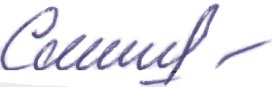 Председатель комитета                                                                       М.А. Смирнов